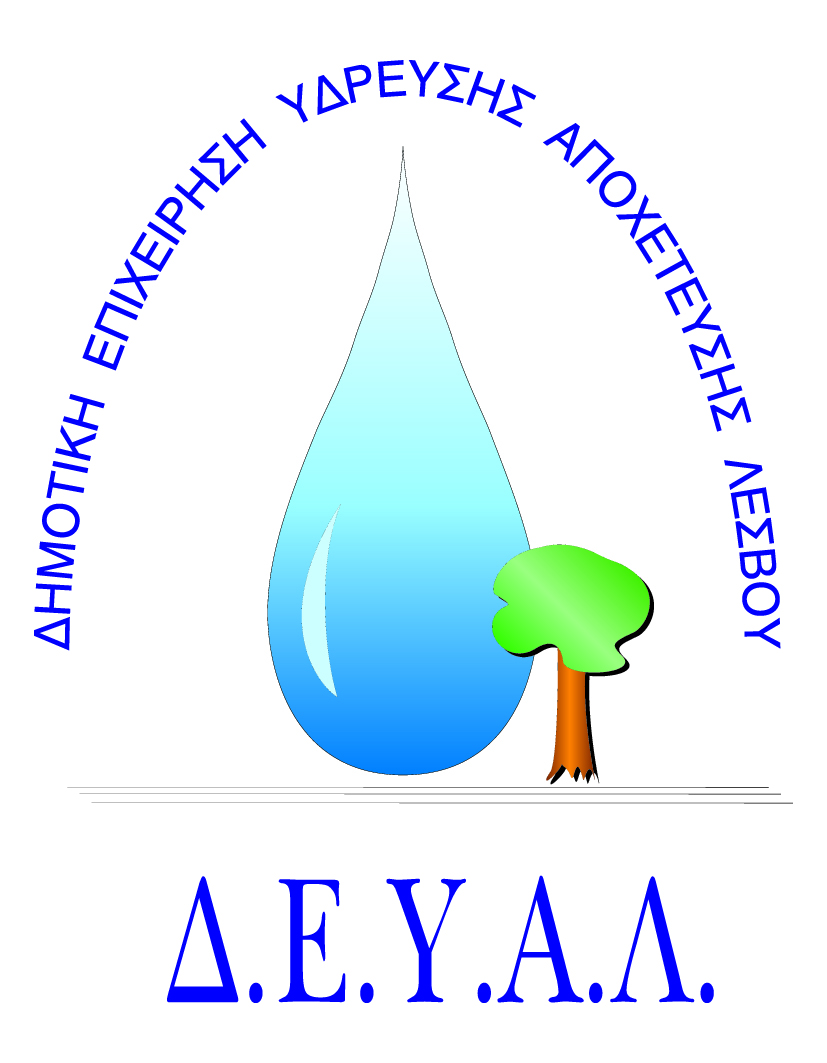                                   ΕΝΤΥΠΟ ΟΙΚΟΝΟΜΙΚΗΣ ΠΡΟΣΦΟΡΑΣ                                                       ΤΕΥΧΟΣ 4	----------------------------------------      (Τόπος και ημερομηνία)    Ο ΠΡΟΣΦΕΡΩΝ(ονοματεπώνυμο και σφραγίδα υπογραφόντων)Δημοτική Επιχείρηση Ύδρευσης Αποχέτευσης ΛέσβουΤΜΗΜΑ ΠΡΟΜΗΘΕΙΩΝΤαχ. Δ/νση	: Ελ. Βενιζέλου 13-17Ταχ. Κωδ.	: 81132 ΜυτιλήνηΠληροφορίες	: Πολυχρόνης Γιάννης Τηλέφωνο	: 2251041966Fax		: 2251040121Ε-mail	           : promithion@deyamyt.gr  ΠΡΟΜΗΘΕΙΑ:Προμήθεια ειδών ένδυσης και υπόδησης του προσωπικού της ΔΕΥΑ Λέσβου για το έτος 2020Δημοτική Επιχείρηση Ύδρευσης Αποχέτευσης ΛέσβουΤΜΗΜΑ ΠΡΟΜΗΘΕΙΩΝΤαχ. Δ/νση	: Ελ. Βενιζέλου 13-17Ταχ. Κωδ.	: 81132 ΜυτιλήνηΠληροφορίες	: Πολυχρόνης Γιάννης Τηλέφωνο	: 2251041966Fax		: 2251040121Ε-mail	           : promithion@deyamyt.gr  ΑΡΙΘΜΟΣ ΜΕΛΕΤΗΣ:48/20Δημοτική Επιχείρηση Ύδρευσης Αποχέτευσης ΛέσβουΤΜΗΜΑ ΠΡΟΜΗΘΕΙΩΝΤαχ. Δ/νση	: Ελ. Βενιζέλου 13-17Ταχ. Κωδ.	: 81132 ΜυτιλήνηΠληροφορίες	: Πολυχρόνης Γιάννης Τηλέφωνο	: 2251041966Fax		: 2251040121Ε-mail	           : promithion@deyamyt.gr  ΧΡΗΜΑΤΟΔΟΤΗΣΗ: ΙΔΙΟΙ ΠΟΡΟΙ ΔΕΥΑΛΔημοτική Επιχείρηση Ύδρευσης Αποχέτευσης ΛέσβουΤΜΗΜΑ ΠΡΟΜΗΘΕΙΩΝΤαχ. Δ/νση	: Ελ. Βενιζέλου 13-17Ταχ. Κωδ.	: 81132 ΜυτιλήνηΠληροφορίες	: Πολυχρόνης Γιάννης Τηλέφωνο	: 2251041966Fax		: 2251040121Ε-mail	           : promithion@deyamyt.gr  ΠΡΟΫΠΟΛΟΓΙΣΜΟΣ:19.249,51 € χωρίς Φ.Π.Α.                 ΟΜΑΔΑ Α.  ΕΙΔΗ ΕΝΔΥΣΗΣ ΠΡΟΣΩΠΙΚΟΥ ΤΗΣ Δ.Ε.Υ.Α.Λ.CPV: 18110000-3 «Ρουχισμός επαγγελματικής χρήσης»       ΕΝΔΕΙΚΤΙΚΟΣ ΠΡΟΫΠΟΛΟΓΙΣΜΟΣ: 14.335,50€ ή (16.772,54€ με ΦΠΑ 17%)                 ΟΜΑΔΑ Α.  ΕΙΔΗ ΕΝΔΥΣΗΣ ΠΡΟΣΩΠΙΚΟΥ ΤΗΣ Δ.Ε.Υ.Α.Λ.CPV: 18110000-3 «Ρουχισμός επαγγελματικής χρήσης»       ΕΝΔΕΙΚΤΙΚΟΣ ΠΡΟΫΠΟΛΟΓΙΣΜΟΣ: 14.335,50€ ή (16.772,54€ με ΦΠΑ 17%)                 ΟΜΑΔΑ Α.  ΕΙΔΗ ΕΝΔΥΣΗΣ ΠΡΟΣΩΠΙΚΟΥ ΤΗΣ Δ.Ε.Υ.Α.Λ.CPV: 18110000-3 «Ρουχισμός επαγγελματικής χρήσης»       ΕΝΔΕΙΚΤΙΚΟΣ ΠΡΟΫΠΟΛΟΓΙΣΜΟΣ: 14.335,50€ ή (16.772,54€ με ΦΠΑ 17%)                 ΟΜΑΔΑ Α.  ΕΙΔΗ ΕΝΔΥΣΗΣ ΠΡΟΣΩΠΙΚΟΥ ΤΗΣ Δ.Ε.Υ.Α.Λ.CPV: 18110000-3 «Ρουχισμός επαγγελματικής χρήσης»       ΕΝΔΕΙΚΤΙΚΟΣ ΠΡΟΫΠΟΛΟΓΙΣΜΟΣ: 14.335,50€ ή (16.772,54€ με ΦΠΑ 17%)A/A ΠΕΡΙΓΡΑΦΗ – ΕΙΔΟΣ ΠΟΣΟΤΗΤΑ ΤΙΜΗ ΜΟΝΑΔΑΣ ΧΩΡΙΣ ΦΠΑ ΣΥΝΟΛΙΚΗ ΔΑΠΑΝΗ 1 Παντελόνια τύπου τζιν  (4 τεμάχια  ανά εργαζόμενο) 306 2 Πουκάμισα με μακρύ μανίκι (χειμερινά) (2 τεμάχια / εργαζόμενο) 1553 Πουκάμισα κοντομάνικα (θερινά)  (2 τεμάχια / εργαζόμενο) 1564 Μπουφάν ( χειμερινό)  (1 τεμάχιο / εργαζόμενο) 805 Μπουφάν τύπου τζιν (θερινό)  (1 τεμάχιο / εργαζόμενο) 74 6 Πουλόβερ (χειμερινό)   (1 τεμάχιο / εργαζόμενο) 76 ΜΕΡΙΚΟ ΣΥΝΟΛΟ ΦΠΑ 17% ΓΕΝΙΚΟ ΣΥΝΟΛΟ      ΟΜΑΔΑ Β:   ΕΙΔΗ  ΥΠΟΔΗΣΗΣ ΠΡΟΣΩΠΙΚΟΥ ΤΗΣ Δ.Ε.Υ.Α.Λ.CPV: 18800000-7 «Υποδήματα»                    ΕΝΔΕΙΚΤΙΚΟΣ ΠΡΟΫΠΟΛΟΓΙΣΜΟΣ: 4.914,01€ ή (5.749,39€ με ΦΠΑ 17%)     ΟΜΑΔΑ Β:   ΕΙΔΗ  ΥΠΟΔΗΣΗΣ ΠΡΟΣΩΠΙΚΟΥ ΤΗΣ Δ.Ε.Υ.Α.Λ.CPV: 18800000-7 «Υποδήματα»                    ΕΝΔΕΙΚΤΙΚΟΣ ΠΡΟΫΠΟΛΟΓΙΣΜΟΣ: 4.914,01€ ή (5.749,39€ με ΦΠΑ 17%)     ΟΜΑΔΑ Β:   ΕΙΔΗ  ΥΠΟΔΗΣΗΣ ΠΡΟΣΩΠΙΚΟΥ ΤΗΣ Δ.Ε.Υ.Α.Λ.CPV: 18800000-7 «Υποδήματα»                    ΕΝΔΕΙΚΤΙΚΟΣ ΠΡΟΫΠΟΛΟΓΙΣΜΟΣ: 4.914,01€ ή (5.749,39€ με ΦΠΑ 17%)A/A ΠΕΡΙΓΡΑΦΗ – ΕΙΔΟΣ ΠΟΣΟΤΗΤΑ ΤΙΜΗ ΜΟΝΑΔΑΣ ΧΩΡΙΣ ΦΠΑ 1Μποτάκια χειμερινά με επένδυση  (1 ζευγάρι / εργαζόμενο)752Μποτάκια θερινά χωρίς επένδυση  (1 ζευγάρι / εργαζόμενο)79ΜΕΡΙΚΟ ΣΥΝΟΛΟ ΦΠΑ 17% ΓΕΝΙΚΟ ΣΥΝΟΛΟ 